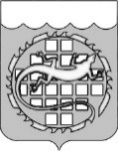 КОНТРОЛЬНО-СЧЕТНАЯ ПАЛАТАОЗЕРСКОГО ГОРОДСКОГО ОКРУГААкт № 5плановой проверки соблюдения законодательства Российской Федерации и иных нормативных правовых актов Российской Федерациив сфере закупокг. Озерск										        31.05.2016	Основание проведения плановой проверки:-	пункт 3 части 3 статьи 99 Федерального закона от 05.04.2013     № 44-ФЗ «О контрактной системе в сфере закупок товаров, работ, услуг для обеспечения государственных и муниципальных нужд» (далее – Федеральный закон № 44-ФЗ);-	решение Собрания депутатов Озерского городского округа              от 25.12.2013 № 233 «Об органе, уполномоченном на осуществление контроля   в сфере закупок в Озерском городском округе»;-	Порядок проведения плановых проверок при осуществлении закупок товаров, работ, услуг для обеспечения нужд Озерского городского округа, утвержденный решением Собрания депутатов Озерского городского округа от 25.06.2014 № 103;-	распоряжение и.о. председателя Контрольно-счетной палаты Озерского городского округа от 24.12.2015 № 103 «Об утверждении плана проверок осуществления закупок товаров, работ, услуг для обеспечения нужд Озерского городского округа на 1 полугодие 2016 года»;-	распоряжение и.о. председателя Контрольно-счетной палаты Озерского городского округа от 19.04.2016 № 21 «О проведении плановой проверки соблюдения требований законодательства о контрактной системе в сфере закупок товаров, работ, услуг».	Предмет проверки: соблюдение Муниципальным бюджетным дошкольным образовательным учреждением «Центр развития ребенка-детский сад №55 «Золотой ключик» требований законодательства Российской Федерации и иных нормативных правовых актов Российской Федерации о контрактной системе в сфере закупок товаров, работ, услуг.Цель проведения проверки: предупреждение и выявление нарушений законодательства Российской Федерации и иных нормативных правовых актов Российской Федерации о контрактной системе в сфере закупок.	Проверяемый период: с 01.12.2014 по 30.04.2016.Сроки проведения плановой проверки: с 04.05.2016 по 27.05.2016.Состав инспекции:	Поспелова Ирина Юрьевна, начальник отдела правового и документационного обеспечения Контрольно-счетной палаты Озерского городского округа (руководитель инспекции);	Ляшук Елена Николаевна, инспектор-ревизор Контрольно-счетной палаты Озерского городского округа (член инспекции).Сведения о Субъекте контроля: Муниципальное бюджетное дошкольное образовательное учреждение «Центр развития ребенка-детский сад №55 «Золотой ключик», адрес: Челябинская область, г. Озерск, ул. Матросова, д.10а, тел. (35130) 7-18-62, 7-65-91.ОГРН 1027401184580, ИНН 7422026112, КПП 741301001 (приложение № 1).	В проверяемом периоде Субъект контроля действовал на основании:- Устава, утвержденного постановлением администрации Озерского городского округа от 21.12.2011 № 3716 (приложение № 2);- Устава, утвержденного постановлением администрации Озерского городского округа от 05.10.2015 № 2859 (приложение № 3).Субъект контроля имеет право на осуществление образовательной деятельности по образовательной программе «Дошкольное образование» (лицензия Министерства образования и науки Челябинской области                     от 24.02.2012 регистрационный номер 9273) (приложение № 4).	Руководитель Субъекта контроля: заведующий Беспалова Галина Владимировна (распоряжение администрации Озерского городского округа          от 15.09.2011 № 500лс, трудовой договор от 15.09.2011 № 218, должностная инструкция от 16.07.2013 № 29) (приложения №№ 5, 6, 7).	С 24.03.2015 по 06.04.2015 на период отпуска Беспаловой Г.В. исполнение обязанностей руководителя Субъекта контроля возложено на заместителя заведующего (распоряжения от 04.03.2015 № 36к, от 04.03.2015 № 109лс) (приложения № 8, 9).	С 29.06.2015 по 26.07.2015 на период отпуска Беспаловой Г.В. исполнение обязанностей руководителя Субъекта контроля возложено на заместителя заведующего (распоряжения от 20.05.2015 № 133к, от 20.05.2015 № 254лс) (приложения № 10, 11).	С 21.09.2015 по 28.09.2015 на период отпуска Беспаловой Г.В. исполнение обязанностей руководителя Субъекта контроля возложено на заместителя заведующего (распоряжения от 17.09.2015 № 275к, от 17.09.2015 № 489лс) (приложения № 12, 13).	С 29.09.2015 по 30.09.2015 на период дней отдыха Беспаловой Г.В. исполнение обязанностей руководителя Субъекта контроля возложено на заместителя заведующего (распоряжения от 17.09.2015 № 274к, от 17.09.2015 № 488лс) (приложения № 14, 15).	С 30.11.2015 по 04.12.2015 на период отпуска Беспаловой Г.В. исполнение обязанностей руководителя Субъекта контроля возложено на заместителя заведующего (распоряжения от 27.11.2015 № 328к, от 27.11.2015 № 602лс) (приложения № 16, 17).В соответствии с решением Собрания депутатов Озерского городского округа от 18.12.2013 № 211 уполномоченным органом на определение поставщиков (подрядчиков, исполнителей) для заказчиков Озерского городского округа является администрация Озерского городского округа в лице Управления экономики администрации Озерского городского округа.	Инспекцией проведена проверка по завершенным закупкам для нужд Субъекта контроля, контракты по которым заключены.1. Планирование закупок для нужд Субъекта контроляСубъект контроля является муниципальным бюджетным учреждением, финансовое обеспечение деятельности которого осуществляется за счет субсидии на выполнение муниципального задания из бюджета Озерского городского округа Челябинской области, собственных доходов учреждения и иных субсидий в соответствии с Планом финансово-хозяйственной деятельности:1.1.	По данным плана финансово-хозяйственной деятельности               от 31.12.2015 на 2015 год (приложение № 18) Учреждением запланированы поступления в сумме 25 567 146 руб. 84 коп., в том числе за счет:-	субсидии на выполнение муниципального задания в сумме 21 327 907 руб. 00 коп.;-	иной субсидии в сумме 132 666 руб. 00 коп.;-	поступлений от оказания учреждением услуг (выполнения работ), предоставление которых для физических и юридических лиц осуществляется на платной основе) в сумме 4 106 573 руб. 84 коп. Выплаты Учреждением запланированы в сумме 26 308 688 руб. 88 коп.              (с учетом остатка на начало года в сумме 741 542 руб. 04 коп.), в том числе на приобретение товаров, работ, услуг в сумме 8 876 961 руб. 05 коп.Кассовое исполнение плана согласно отчету об исполнении учреждением плана его финансово-хозяйственной деятельности по состоянию на 01.01.2016 (форма 0503737) составило 25 930 082 руб. 02 коп., в том числе на приобретение товаров, работ, услуг в сумме 8 498 354 руб. 19 коп. (приложение № 19):Таблица 11.2.	В 2015 году Субъект контроля осуществил закупку товаров, работ, услуг следующими способами:1.2.1.	По результатам проведения аукционов в электронной форме заключено 3 контракта на общую сумму 913 421 руб. 86 коп., в том числе: -	от 15.06.2015 № 14 с ООО «Южуралпромснаб» на выполнение работ по ремонту помещений группы № 8 на сумму 449 938 руб. 60 коп.;-	от 23.03.2015 № 07 с ИП Соколовым В.В. на поставку молока на сумму 309 116 руб. 12 коп.;-	от 26.09.2015 № 21/2015 с ИП Калашник Е.С. на поставку молока цельного на сумму 154 367 руб. 14 коп. (приложение № 20).1.2.2.	На основании пункта 8 части 1 статьи 93 Федерального закона № 44-ФЗ заключено 2 договора с ММПКХ на отпуск тепловой энергии и подачу холодного водоснабжения на общую сумму 1 317 500 руб. 00 коп. (приложение № 20).1.2.3.	Без проведения конкурентных процедур (на основании пункта                29 части 1 статьи 93 Федерального закона № 44-ФЗ) заключен 1 договор с ПАО «Челябэнергосбыт» на поставку электрической энергии на общую сумму            383 100 руб. 00 коп. (приложение № 20).	1.2.4. Без проведения конкурентных процедур (на основании пункта           4 части 1 статьи 93 Федерального закона № 44-ФЗ) заключено 67 договоров на общую сумму 1 953 983 руб. 98 коп. (приложение № 21).	1.2.5.	Без проведения конкурентных процедур (на основании пункта                   5 части 1 статьи 93 Федерального закона № 44-ФЗ) заключено 22 договора на общую сумму 4 261 167 руб. 64 коп. (приложение № 22).1.3.	По данным плана финансово-хозяйственной деятельности               на 2016 год c последними изменениями на 19.04.2016 (приложение № 23) Учреждением запланированы поступления в сумме 14 518 456 руб. 50 коп.,         в том числе за счет:	-	субсидии на выполнение муниципального задания в сумме               10 783 936 руб. 50 коп.;	-	поступлений от оказания услуг (выполнения работ) на платной основе и от иной приносящей доход деятельности в сумме 3 734 520 руб. 00 коп.Выплаты Учреждением запланированы в сумме 14 897 063 руб. 36 коп.        (с учетом остатка на начало года в сумме 378 606 руб. 86 коп.), в том числе на приобретение товаров, работ, услуг в сумме 6 352 635 руб. 83 коп.Кассовое исполнение плана согласно отчету об исполнении учреждением плана его финансово-хозяйственной деятельности по состоянию на 01.05.2016 (форма 0503737) составило 6 355 937 руб. 98 коп., в том числе на приобретение товаров, работ, услуг в сумме 1 973 698 руб. 34 коп. (приложение № 24):Таблица 2	1.4.	В 2016 году Субъект контроля осуществил закупку товаров, работ, услуг следующими способами:1.4.1.	По результатам проведения аукционов в электронной форме заключен 1 контракт с ИП Калашник на поставку молока и молочной продукции на общую сумму 206 311 руб. 95 коп. (приложение № 25).1.4.2.	На основании пункта 8 части 1 статьи 93 Федерального закона № 44-ФЗ заключено 2 договора с ММПКХ на отпуск тепловой энергии и подачу холодного водоснабжения на общую сумму 1 297 200 руб. 00 коп. (приложение № 25).1.4.3.	На основании пункта 29 части 1 статьи 93 Федерального закона                № 44-ФЗ заключен 1 договор с ПАО «Челябэнергосбыт» на поставку электрической энергии на общую сумму 351 000 руб. 00 коп. (приложение           № 25).	1.4.4.	Без проведения конкурентных процедур (на основании пункта                    4 части 1 статьи 93 Федерального закона № 44-ФЗ) заключен 31 договор на общую сумму 557 781 руб. 49 коп. (приложение № 26).	1.4.4.	Без проведения конкурентных процедур (на основании пункта                5 части 1 статьи 93 Федерального закона № 44-ФЗ) заключено 14 договоров на общую сумму 1 503 625 руб. 40 коп. (приложение № 27).1.5.	В соответствии с пунктом 2 приказа Министерства экономического развития Российской Федерации и Федерального казначейства от 20.09.2013 № 544/18н «Об особенностях размещения на официальном сайте Российской Федерации в информационно-телекоммуникационной сети «Интернет» для размещения информации о размещении заказов на поставки товаров, выполнение работ, оказание услуг планов-графиков размещения заказов на 2014 и 2015 годы» (далее – приказ от 20.09.2013 № 544/18н) планы-графики подлежат размещению на официальном сайте не позднее одного календарного месяца после принятия закона (решения) о бюджете.В Озерском городском округе бюджет на 2015 год и на плановый период 2016 и 2017 годов принят решением Собрания депутатов Озерского городского округа Челябинской области от 24.12.2014 № 226.План-график размещения заказов на поставки товаров, выполнение работ, оказание услуг для нужд заказчиков на 2015 год Субъектом контроля размещен на официальном сайте 23.01.2015, то есть в срок, установленный приказом от 20.09.2013 № 544/18.В соответствии с пунктом 2 приказа Министерства экономического развития Российской Федерации и Федерального казначейства от 31.03.2015     № 182/7н "Об особенностях размещения в единой информационной системе или до ввода в эксплуатацию указанной системы на официальном сайте Российской Федерации в информационно-телекоммуникационной сети "Интернет" для размещения информации о размещении заказов на поставки товаров, выполнение работ, оказание услуг планов-графиков размещения заказов на 2015-2016 годы" (далее – приказ от 31.03.2015 № 182/7н) планы-графики подлежат размещению на официальном сайте не позднее одного календарного месяца после принятия закона (решения) о бюджете.В Озерском городском округе бюджет на 2016 год принят решением Собрания депутатов Озерского городского округа Челябинской области             от 25.12.2015 № 258. План-график размещения заказов на поставку товаров, выполнение работ, оказание услуг для обеспечения государственных и муниципальных нужд на 2016 год размещен Субъектом контроля на официальном сайте 20.01.2016, то есть в срок, установленный приказом от 31.03.2015 № 182/7н.В нарушение пункта 5 п.п.5 «б» приказа Министерства экономического развития РФ и Федерального казначейства от 31.03.2015 № 182/7н «Об особенностях размещения в единой информационной системе или до ввода в эксплуатацию указанной системы на официальном сайте Российской Федерации в информационно-телекоммуникационной сети «Интернет» для размещения информации о размещении заказов на поставки товаров, выполнение работ, оказание услуг планов-графиков размещения заказов на 2015-2016 годы» в плане-графике на 2015 год итоговая информация о годовых объемах закупок у единственного поставщика (подрядчика, исполнителя), осуществленных в соответствии с пунктом 5 части 1 статьи 93 Федерального закона № 44-ФЗ, не соответствует общей сумме заключенных по данному основанию договоров, указанной в представленном Субъектом контроля реестре: в плане-графике значится 4 058 600 руб. 00 коп., в реестре –              4 261 167 руб. 64 коп. (приложение № 28).1.6.	Профессионализация:Согласно части 6 статьи 38 Федерального закона № 44-ФЗ работники контрактной службы, контрактный управляющий должны иметь высшее образование или дополнительное профессиональное образование в сфере закупок.В силу части 23 статьи 112 Федерального закона № 44-ФЗ до 01 января 2017 года работником контрактной службы, контрактным управляющим может быть лицо, имеющее профессиональное образование или дополнительное профессиональное образование в сфере размещения заказов на поставки товаров, выполнение работ, оказание услуг для государственных и муниципальных нужд.Субъектом контроля представлены удостоверения о повышении квалификации:-	Волковой Н.С. в 2009 году в ИДПО ГМС ФГОУ ВПО «Уральская академия государственной службы» в объеме 120 часов по программе «Управление государственными и муниципальными заказами» (приложение    № 29);-	Горловой Н.С. в 2009 году в ИДПО ГМС ФГОУ ВПО «Уральская академия государственной службы» в объеме 120 часов по программе «Управление государственными и муниципальными заказами» (приложение           № 30);-	Абиевой Т.А. в 2010 году в ИДПО ГМС ФГОУ ВПО «Уральская академия государственной службы» в объеме 120 часов по программе «Управление государственными и муниципальными заказами» (приложение    № 31);-	Горловой Н.С. в 2015 году в ООО «ИОЦ «Северная столица» в объеме 120 часов по программе «Управление государственными и муниципальными закупками» (приложение № 32);-	Поколодной Т.С. в 2016 году в ООО «ИОЦ «Северная столица» в объеме 120 часов по программе «Управление государственными и муниципальными закупками» (приложение № 33);-	Беспаловой Г.В. в 2016 году в ООО «ИОЦ «Северная столица» в объеме 120 часов по программе «Управление государственными и муниципальными закупками» (приложение № 34).2. Порядок организации закупок у Субъекта контроля	2.1.	Проверкой порядка организации закупок установлено:	-	приказом от 09.01.2014 № 10/1 утверждено Положение о контрактной службе и создана контрактная служба (приложение № 35);	-	приказом от 09.01.2014 № 10/2 распределены обязанности между членами контрактной службы (приложение № 36);	-	приказом от 24.03.2016 № 19 внесены изменения в приказ от 09.01.2014 № 10/1 (приложение № 37);	-	приказом от 24.03.2016 № 20 распределены обязанности между членами контрактной службы (приложение № 38);-	приказом от 03.02.2014 № 11 назначено уполномоченное лицо, наделенное правом электронной подписи для работы на сайте zakupki.gov.ru (приложение № 39);	-	приказом от 10.06.2014 № 42 создана Комиссия по приемке и экспертизе товаров, оказания услуг, утверждено Положение о Комиссии по приемке товаров, оказания услуг и проведении экспертизы (приложение № 40);-	приказом от 23.10.2015 № 36/1 внесены изменения в приказ от 10.06.2014 № 42 (приложение № 41).	2.2.	Субъектом контроля представлены копии следующих документов:	-	приказа о приеме работника на работу от 12.11.2007 № 161лс (приложение № 42);	-	трудового договора от 25.02.2015 № 104-07, дополнительного соглашения от 27.03.2016 № 104-07/1-16 (приложение № 43);	-	должностной инструкции заместителя заведующего по учебно-воспитательной работе, утвержденной приказом от 03.04.2014 № 31 (приложение № 44); 	-	должностной инструкции заместителя директора по учебно-воспитательной работе, утвержденной приказом от 27.03.2016 № 21 (приложение № 45);-	приказа о приеме работника на работу от 20.02.2012 № 33лс (приложение № 46);	-	трудового договора от 24.02.2015 № 016-125, дополнительного соглашения от 27.03.2016 № 016-12/1-16 (приложение № 47);	-	должностной инструкции заместителя заведующего по административно-хозяйственной работе от 31.08.2012 № 2 (приложение № 48);	-	должностной инструкции заместителя заведующего по административно-хозяйственной работе, утвержденной приказом от 27.03.2016 № 21 (приложение № 49);	-	приказа о приеме работника на работу от 25.11.2004 № Лс-57 (приложение № 50);	-	трудового договора от 24.02.2015 № 2-15, дополнительного соглашения от 27.03.2016 № 1-16 к трудовому договору (приложение № 51);	- 	должностной инструкции главного бухгалтера, утвержденной приказом от 17.02.2015 № 13 (приложение № 52);-	должностной инструкции главного бухгалтера, утвержденной приказом от 27.03.2016 № 21 (приложение № 53);	-	приказа по личному составу от 11.04.2005 № Лс-27 (приложение № 54);	-	трудового договора от 24.02.2015 № 39, дополнительного соглашения от 27.03.2016 № 39/1-16 (приложение № 55);	-	должностной инструкции специалиста по кадрам от 31.08.2012                      № 13 (приложение № 56);-	должностной инструкции специалиста по кадрам, утвержденной приказом от 27.03.2016 № 21 (приложение № 57).3. Проверка договоров, заключенных в соответствии со статьей 93 Федерального закона № 44-ФЗ	3.1.	Согласно пункту 16 статьи 3 Федерального закона № 44-ФЗ совокупный годовой объем закупок – утвержденный на соответствующий финансовый год общий объем финансового обеспечения для осуществления заказчиком закупок, в том числе для оплаты контрактов, заключенных до начала указанного финансового года и подлежащих оплате в указанном финансовом году. На основании данных плана финансово-хозяйственной деятельности Субъекта контроля совокупный годовой объем закупок по состоянию на 31.12.2015 года составил 8 876 961 руб. 05 коп. 	3.1.1. В ходе проверки установлено, что Субъектом контроля в 2015 году в соответствии с пунктом 4 части 1 статьи 93 Федерального закона № 44-ФЗ осуществлены закупки товаров, работ, услуг у единственного поставщика (подрядчика, исполнителя), не превышающие ста тысяч рублей по заключенным договорам и авансовым отчетам, на общую сумму 1 953 983 руб. 98 коп, в том числе:	-	63 договора на общую сумму 1 931 683 руб. 98 коп.;	-	2 договора подряда с физическими лицами на общую сумму      19 900 руб. 00 коп.	-	2 авансовых отчета, согласно которым подотчетными лицами Субъекта контроля приобретены и оплачены услуги на общую сумму 2 400 руб.	Таким образом, Субъектом контроля соблюдены требования пункта                   4 части 1 статьи 93 Федерального закона № 44-ФЗ.	3.1.2.	В соответствии с пунктом 5 части 1 статьи 93 Федерального закона № 44-ФЗ при осуществлении закупки товара, работы или услуги муниципальным учреждением на сумму, не превышающую четырехсот тысяч рублей, годовой объем закупок, которые заказчик вправе осуществить на основании настоящего пункта, не должен превышать пятьдесят процентов совокупного годового объема закупок заказчика и не должен составлять более чем двадцать миллионов рублей. Пятьдесят процентов от совокупного годового объема закупок Субъекта контроля составляет 4 438 480 руб. 53 коп. Фактически осуществлены 22 закупки на сумму, не превышающую четырехсот тысяч рублей, в размере 4 261 167 руб. 64 коп.	Таким образом, Субъектом контроля соблюдены требования пункта                 5 части 1 статьи 93 Федерального закона № 44-ФЗ.3.2.	При проверке контрактов, заключенных в соответствии со статьей 93 Федерального закона № 44-ФЗ, установлено:3.2.1.	В нарушение статьи 34, части 1 статьи 95 Федерального закона № 44-ФЗ контрактами предусмотрена возможность изменения цены договора (если иное не предусмотрено договором в соответствии с пунктом 1 части                   1 статьи 95):-	от 01.01.2015 № 926 с ПО «Маяк» на услуги электросвязи (приложение № 58); -	от 01.01.2015 № 76591 с ООО «Астра» на предоставление доступа в Интернет (приложение № 59);-	от 01.01.2015 № 23/15-ТБО с ООО «Сервис» на вывоз отходов (приложение № 60);-	от 01.01.2015 № 53 с ООО «Предприятие «Дезцентр» на оказание услуг по дератизации и дезинсекции помещений (приложение № 61);-	от 12.01.2015 № 3/15 с Федеральным государственным бюджетным учреждением здравоохранения «Центр гигиены и эпидемиологии № 71 Федерального медико-биологического агентства» на проведение лабораторно-инструментальных исследований (приложение № 62);-	от 01.01.2015 № 58/2 с ИП Кайзером И.В. на проведение работ по заправке, ремонту, восстановлению картриджей для устройств лазерной печати (приложение № 63);-	от 01.01.2015 № 27/2015-ТО/ВС с ООО СП «УралПеленг» на техническое обслуживание и эксплуатацию пультового оборудования радиосистемы «Планар» (приложение № 64);-	от 01.01.2015 № Т-15/16 с ФГКУ «Управление вневедомственной охраны Главного управления Министерства внутренних дел Российской Федерации по Челябинской области» на экстренный выезд наряда полиции (приложение № 65);-	от 19.01.2015 № 10-ГО с Федеральным государственным бюджетным учреждением здравоохранения «Центр гигиены и эпидемиологии № 71 Федерального медико-биологического агентства» на оказание услуг по гигиенической аттестации сотрудников (приложение № 66);-	от 05.02.2015 № 18-ГО с Федеральным государственным бюджетным учреждением здравоохранения «Центр гигиены и эпидемиологии № 71 Федерального медико-биологического агентства» на оказание услуг по оформлению личных медицинских книжек сотрудникам (приложение № 67);-	от 10.03.2015 № 20-ГО с Федеральным государственным бюджетным учреждением здравоохранения «Центр гигиены и эпидемиологии № 71 Федерального медико-биологического агентства» на оказание услуг по гигиенической аттестации сотрудников (приложение № 68);-	от 13.02.2015 № 29/15 с Федеральным государственным бюджетным учреждением здравоохранения «Центральная медико-санитарная часть № 71 Федерального медико-биологического агентства» на проведение медицинских осмотров работников (приложение № 69);-	от 12.05.2015 № 23 с Кыштымским городским отделением Челябинского областного отделения общероссийской общественной организации «Всероссийское добровольное пожарное общество» на проведение работ по перезарядке, переосвидетельствованию огнетушителей (приложение № 70);-	от 25.05.2015 № 13/15-П с ООО СП «УралПеленг» на выполнение проектно-сметной документации (приложение № 71);-	от 25.05.2015 № 2 с Кыштымским городским отделением Челябинского областного отделения общероссийской общественной организации «Всероссийское добровольное пожарное общество» на монтаж двери противопожарной (приложение № 72);-	от 20.01.2015 № 119-I юл/рв-16 с ООО «Иртяш» на оказание услуг связи проводного вещания (приложение № 73);-	от 01.04.2016 № 119-II юл/рв-16 с ООО «Иртяш» на оказание услуг связи проводного вещания (приложение № 74);-	от 11.01.2016 № 18/2016-ТО/ВС с ООО СП «УралПеленг» на техническое обслуживание и эксплуатацию пультового оборудования радиосистемы «Планар» (приложение № 75);-	 от 01.04.2016 № 77/2016-ТО/ВС с ООО СП «УралПеленг» на техническое обслуживание и эксплуатацию пультового оборудования радиосистемы «Планар» (приложение № 76);-	от 11.01.2016 № 8/16-ТБО с ООО «Сервис» на вывоз отходов (приложение № 77);-	от 11.01.2016 № 52/16-ТБО с ООО «Сервис» на вывоз отходов (приложение № 78);-	от 11.01.2016 № 53/1 с ООО «Предприятие «Дезцентр» на выполнение работ по дератизации и дезинсекции (приложение № 79);-	от 01.04.2016 № 53/2 с ООО «Предприятие «Дезцентр» на выполнение работ по дератизации и дезинсекции (приложение № 80);-	от 01.04.2016 № 51 с ООО «Предприятие «Дезцентр» на акарицидную обработку территории (приложение № 81);-	от 11.01.2016 № 204/15 с Федеральным государственным бюджетным учреждением здравоохранения «Центр гигиены и эпидемиологии № 71 Федерального медико-биологического агентства» на проведение лабораторно-инструментальных исследований (приложение № 82);-	01.04.2016 № 85/16 с Федеральным государственным бюджетным учреждением здравоохранения «Центр гигиены и эпидемиологии № 71 Федерального медико-биологического агентства» на проведение лабораторно-инструментальных исследований (приложение № 83);-	от 11.01.2016 № 926 с ФГУП «Производственное объединение «Маяк» об оказании услуг электросвязи (приложение № 84);-	от 04.04.2016 № 926 с ФГУП «Производственное объединение «Маяк» об оказании услуг электросвязи (приложение № 85);-	от 01.01.2016 № Т-16/21 с ФГКУ «Управление вневедомственной охраны Главного управления Министерства внутренних дел Российской Федерации по Челябинской области» на экстренный выезд наряда полиции (приложение № 86);-	от 13.04.2016 № Т/16 с ФГКУ «Управление вневедомственной охраны Главного управления Министерства внутренних дел Российской Федерации по Челябинской области» на экстренный выезд наряда полиции (приложение № 87);-	от 09.03.2016 № 44/16 с Федеральным государственным бюджетным учреждением здравоохранения «Центральная медико-санитарная часть № 71 Федерального медико-биологического агентства» на проведение медицинских осмотров работников (приложение № 88);	3.2.2.	В нарушение пункта 1 части 1 статьи 95 при отсутствии в контракте условия о возможности изменения количества товара, объема работы, услуги и соответственно цены контракта не более чем на десять процентов при исполнении изменены условия договора (приложение № 89):3.2.3.	В соответствии с пунктом 1 статьи 432 Гражданского кодекса РФ договор считается заключенным, если между сторонами достигнуто соглашение по всем существенным условиям договора. Согласно статье 506 ГК РФ по договору поставки поставщик-продавец, осуществляющий предпринимательскую деятельность, обязуется передать в обусловленный срок или сроки производимые или закупаемые им товары покупателю для использования в предпринимательской деятельности или в иных целях, не связанных с личным, семейным, домашним и иным подобным использованием. В нарушение статьи 506 ГК РФ являющийся существенным условием договора срок поставки не оговорен в следующих контрактах:-		от 06.04.2015 № 1 с ООО «Комус-Южный Урал» на поставку продукции (приложение № 90);-		от 20.04.2015 № 10 с ИП Поляковым Ф.Г. на поставку продукции (приложение № 91);-		от 23.04.2015 № 557 с ИП Паниковской Е.В. на поставку протирочно-резательной машины (приложение № 92);-		от 20.05.2015 № 93 с ИП Авдеевой С.С. на поставку игрушек (приложение № 93);-		от 26.05.2015 № 92 с ИП Авдеевой С.С. на поставку игрушек (приложение № 94);-		от 14.07.2015 № 2 с ООО «Комус-Южный Урал» на поставку канцелярских товаров (приложение № 95);-		от 09.08.2015 № 107 с ИП Авдеевой С.С. на поставку игрушек (приложение № 96);-		от 02.09.2015 № 195 с ООО «Комус-Южный Урал» на поставку канцелярских товаров (приложение № 97);-		от 14.09.2015 № 1350 с ИП Паниковской Е.В. на поставку канцелярских товаров (приложение № 98).3.2.4.	В нарушение части 1 статьи 95 Федерального закона № 44-ФЗ изменены существенные условия при исполнении контракта:-		от 13.02.2015 № 15 с ООО Торговая компания «Счастливое детство» на поставку стульев детских на сумму 99 600 руб. 00 коп. Согласно спецификации, являющейся неотъемлемым приложением к договору, срок отгрузки составлял 30 дней после подписания договора обеими сторонами, т.е. 13.03.2015. Фактически стулья поставлены Субъекту контроля 27.03.2015 (товарная накладная от 27.03.2015 № 78) (приложение № 99).3.2.5.	В нарушение статей 34, 95 Федерального закона № 44-ФЗ предусмотрена возможность пролонгации следующих контрактов:-	от 01.01.2015 № 926 с ПО «Маяк» на услуги электросвязи (приложение № 58); -	от 01.01.2015 № 53 с ООО «Предприятие «Дезцентр» на оказание услуг по дератизации и дезинсекции помещений (приложение № 61);-	от 01.01.2015 № 58/2 с ИП Кайзером И.В. на проведение работ по заправке, ремонту, восстановлению картриджей для устройств лазерной печати (приложение № 63);-	от 01.01.2015 № 1 с ИП Кайзером И.В. на предоставление услуг по сопровождению программного обеспечения (приложение № 100);-	от 24.02.2015 № 1 с ИП Кайзером И.В. на поставку информационно-технологических материалов фирмы «1С» для системы программ «1С: Предприятие» (приложение № 101);-	от 11.01.2016 № 58/2 с ИП Кайзером И.В. на проведение работ по заправке, ремонту, восстановлению картриджей для устройств лазерной печати (приложение № 102).3.2.6.	В нарушение статьи 708 Гражданского кодекса РФ в договорах подряда не указаны начальный и конечный сроки выполнения работ:-	от 25.05.2015 № 8 с Кыштымским городским отделением Челябинского областного отделения общероссийской общественной организации «Всероссийское добровольное пожарное общество» на проверку пожарных кранов на водоотдачу (приложение № 103);-	от 25.05.2015 № 9 с Кыштымским городским отделением Челябинского областного отделения общероссийской общественной организации «Всероссийское добровольное пожарное общество» на огнезащитную обработку деревянных конструкций огнезащитным лаком (приложение № 104).4. Проверка размещения информации и документов на официальном сайте4.1.	В нарушение части 3 статьи 103 Федерального закона № 44-ФЗ Субъектом контроля не направлена в федеральный орган исполнительной власти, осуществляющий правоприменительные функции по кассовому обслуживанию исполнения бюджетов бюджетной системы Российской Федерации информация об изменении условий контракта:-	дополнительное соглашение от 22.05.2015 к договору теплоснабжения от 30.12.2014 № 37/15-Т теплоснабжения, заключенного с МУМПКХ (приложение № 105).- дополнительное соглашение от 12.05.2015 к договору холодного водоснабжения и водоотведения от 30.12.2014 № 481/15-ВС, заключенного с МУМПКХ (приложение № 106).4.2.	В нарушение срока, установленного частью 2 статьи 93 Федерального закона № 44-ФЗ, Субъект контроля разместил извещение о проведении закупки у единственного поставщика (подрядчика, исполнителя) позднее, чем за пять дней до даты заключения контракта:-	извещение от 25.12.2014 № 0369300174814000002 – договор теплоснабжения № 37/15-Т заключен 30.12.2014 (приложение № 105);-	извещение от 25.12.2014 № 0369300174814000001 – договор холодного водоснабжения и водоотведения № 481/15-ВС заключен 30.12.2014 (приложение № 106).4.3.	В нарушение установленного частью 3 статьи 103 Федерального закона № 44-ФЗ срока Субъектом контроля направлена в федеральный орган исполнительной власти, осуществляющий правоприменительные функции по кассовому обслуживанию исполнения бюджетов бюджетной системы Российской Федерации информация о заключении (изменении, исполнении, расторжении) следующих контрактов (договоров):-	контракт № 21/2015 на поставку продуктов питания (молока цельного коровьего) для нужд МБДОУ ЦРР ДС №55 заключен 26.09.2015, информация о заключении контракта направлена в реестр контрактов 01.10.2015, то есть позже трех рабочих дней с даты заключения контракта (приложение № 107);-	контракт от 26.09.2015 № 21/2015 на поставку продуктов питания (молока цельного коровьего) для нужд МБДОУ ЦРР ДС №55 исполнен в полном объеме 18.01.2016, информация об исполнении контракта направлена в реестр контрактов 01.02.2016, то есть позже трех рабочих дней с даты исполнения контракта (приложение № 107).5. Проверка исполнения контрактов (договоров)5.1. Согласно пункту 3 постановления Правительства РФ от 28.11.2013 № 1093 «О порядке подготовки и размещения в единой информационной системе в сфере закупок отчета об исполнении государственного (муниципального) контракта и (или) о результатах отдельного этапа его исполнения» (далее – постановление № 1093) отчет размещается заказчиком в единой системе в течение 7 рабочих дней со дня:а)	оплаты заказчиком обязательств и подписания заказчиком документа о приемке результатов исполнения контракта и (или) о результатах отдельного этапа его исполнения, а в случае создания приемочной комиссии - подписания такого документа всеми членами приемочной комиссии и утверждения его заказчиком по отдельному этапу исполнения контракта;б)	оплаты заказчиком обязательств по контракту и подписания документа о приемке поставленных товаров, выполненных работ и оказанных услуг, а в случае создания приемочной комиссии - подписания такого документа всеми членами приемочной комиссии и утверждения его заказчиком;в)	расторжения контракта, то есть со дня, определенного соглашением сторон о расторжении контракта, дня вступления в законную силу решения суда о расторжении контракта или дня вступления в силу решения поставщика, подрядчика или исполнителя (далее – исполнитель) либо заказчика об одностороннем отказе от исполнения контракта.В нарушение указанной нормы размещены отчеты об исполнении контрактов (договоров):-	контракт от 26.09.2015 № 21/2015 на поставку продуктов питания (молока цельного коровьего) для нужд МБДОУ ЦРР ДС №55: отчет размещен на официальном сайте 16.05.2016, то есть позднее 7 рабочих дней со дня оплаты обязательств 18.01.2016 и подписания протокола заседания комиссии от 19.01.2016 (приложение № 107);-	контракт от 15.06.2015 № 14 на выполнение работ по ремонту группы № 8, расположенной по адресу Челябинская область, город Озерск,    ул. Матросова, 10-а: отчет размещен на официальном сайте 16.05.2016, то есть позднее 7 рабочих дней со дня оплаты обязательств 22.07.2015 и подписания акта о приемке выполненных работ от 21.07.2015 (приложение № 108);-	контракт от 23.03.2015 № 07 на поставку молока питьевого (цельного) для нужд МБДОУ ЦРР ДС №55: отчет размещен на официальном сайте 16.05.2016, то есть позднее 7 рабочих дней со дня оплаты обязательств 27.10.2015 и подписания протокола заседания комиссии от 29.10.2015 (приложение № 109);-	контракт от 30.12.2014 № 3085 энергоснабжения: отчет размещен на официальном сайте 16.05.2016, то есть позднее 7 рабочих дней со дня оплаты обязательств 15.12.2015 и подписания протокола заседания комиссии от 19.01.2015 (приложение № 110);-	контракт от 30.12.2014 № 37/15-Т теплоснабжения: отчет размещен на официальном сайте 16.05.2016, то есть позднее 7 рабочих дней со дня оплаты обязательств 23.12.2015 и подписания протокола заседания комиссии от 31.12.2015 (приложение № 105);-	контракт от 30.12.2014 № 481/15-ВС холодного водоснабжения и водоотведения: отчет размещен на официальном сайте 16.05.2016, то есть позднее 7 рабочих дней со дня оплаты обязательств 23.12.2015 и подписания протокола заседания комиссии от 31.12.2015 (приложение № 106).6. Проверка осуществления закупок у субъектов малого предпринимательства6.1. В соответствии с частью 1 статьи 30 Федерального закона № 44-ФЗ заказчики обязаны осуществлять закупки у субъектов малого предпринимательства, социально ориентированных некоммерческих организаций в объеме не менее чем пятнадцать процентов совокупного годового объема закупок, рассчитанного с учетом части 1.1 настоящей статьи.В соответствии с пунктом  3 части 1.1 статьи 30 Федерального закона № 44-ФЗ при определении объема закупок, которые заказчик должен осуществить у субъектов малого предпринимательства, социально ориентированных некоммерческих организаций, в расчет совокупного годового объема закупок не включаются контракты, заключенные по результатам закупки у единственного поставщика (подрядчика, исполнителя)                           в соответствии с частью 1 статьи 93 Федерального закона № 44-ФЗ.              Таким образом, совокупный годовой объем закупок учреждения в 2015 году, рассчитанный в соответствии частью 1.1 статьи 30 Федерального закона            № 44-ФЗ, составил 961 209 руб. 43 коп. (8 876 961 руб. 05 коп. – 1 317 500 руб. 00 коп. – 383 100 руб. 00 коп. – 1 953 983 руб. 98 коп. – 4 261 167 руб. 64 коп.). Сумма закупок, подлежащих осуществлению у субъектов малого предпринимательства, составляет не менее чем 144 181 руб. 41 коп.В 2015 году Учреждением осуществлена одна закупка путем проведения аукциона в электронной форме у субъектов малого предпринимательства, социально ориентированных некоммерческих организаций на сумму                      309 116 руб. 12 коп. (извещение № 0169300044215000055).Таким образом, требования части 1 статьи 30 Федерального закона     № 44-ФЗ в части осуществления закупок у субъектов малого предпринимательства, социально ориентированных некоммерческих организаций учреждением соблюдены.6.2. В соответствии с частью 4 статьи 30 Федерального закона № 44-ФЗ,          по итогам года заказчик обязан составить отчет об объеме закупок у субъектов малого предпринимательства, социально ориентированных некоммерческих организаций, предусмотренных частью 2 настоящей статьи, и до 1 апреля года, следующего за отчетным годом, разместить такой отчет в единой информационной системе. Отчет об объеме закупок у субъектов малого предпринимательства и социально ориентированных некоммерческих организаций за 2015 отчетный год размещен 02.03.2016, то есть с соблюдением установленного законом срока.Заключение1.	В результате проведения плановой проверки в действиях Муниципального бюджетного дошкольного образовательного учреждения «Центр развития ребенка-детский сад №55 «Золотой ключик» установлены нарушения постановления № 1093, статьи 34, части 2 статьи 93, части 1 статьи 95, части 3 статьи 103 Федерального закона № 44-ФЗ.2.	Учитывая, что выявленные нарушения содержат признаки административных правонарушений, ответственность за совершение которых предусмотрена частью 1.4 статьи 7.30, частью2 статьи 7.31, частью 4 статьи 7.32 Кодекса об административных правонарушениях Российской Федерации, направить акт проверки и прилагаемые к нему материалы в уполномоченный на осуществление контроля в сфере размещения заказов орган исполнительной власти Челябинской области – Главное контрольное управление Челябинской области для решения вопроса о возбуждении дел об административных правонарушениях по фактам выявленных нарушений.3.	Предписание об устранении нарушений законодательства о контрактной системе в сфере закупок не выдавать.Приложения:1.	Копия Свидетельства о постановке на учет в налоговом органе на 1 л.           в 1 экз.2.	Копия Устава, утвержденного постановлением администрации Озерского городского округа от 21.12.2011 № 3716 на 19 л. в 1 экз.3.	Копия Устава, утвержденного постановлением администрации Озерского городского округа от 05.10.2015 № 2859 на 13 л. в 1 экз.4.	Копия лицензии Министерства образования и науки Челябинской области                     от 24.02.2012 регистрационный номер 9273 на 2 л. в 1 экз.5.	Копия распоряжения администрации Озерского городского округа          от 15.09.2011 № 500лс на 1 л. в 1 экз.6.	Копия трудового договора от 15.09.2011 № 218 на 3 л. в 1 экз.7.	Копия должностной инструкции от 16.07.2013 № 29 на 8 л. в 1 экз.8.	Копия распоряжения от 04.03.2015 № 36к на 1 л. в 1 экз.9.	Копия распоряжения от 04.03.2015 № 109лс на 1 л. в 1 экз.10.	Копия распоряжения от 20.05.2015 № 133к на 1 л. в 1 экз.11.	Копия распоряжения от 20.05.2015 № 254лс на 1 л. в 1 экз.12.	Копия распоряжения от 17.09.2015 № 275к на 1 л. в 1 экз.13.	Копия распоряжения от 17.09.2015 № 489лс на 1 л. в 1 экз.14.	Копия распоряжения от 17.09.2015 № 274к на 1 л. в 1 экз.15.	Копия распоряжения от 17.09.2015 № 488лс на 1 л. в 1 экз.16.	Копия распоряжения от 27.11.2015 № 328к на 1 л. в 1 экз.17.	Копия распоряжения от 27.11.2015 № 602лс на 1 л. в 1 экз.18.	Копия плана финансово-хозяйственной деятельности от 31.12.2015 на 2015 год на 9 л. в 1 экз.19.	Копия отчета об исполнении учреждением плана его финансово-хозяйственной деятельности по состоянию на 01.01.2016 (форма 0503737) на 6 л. в 1 экз.20.	Реестр контрактов, заключенных с 01.12.2014 по 31.12.2015, за исключением контрактов, заключенных в соответствии с п.п. 4,5 части 1 статьи 93 на 1 л. в 1 экз.21.	Реестр контрактов, заключенных с 01.12.2014 по 31.12.2015 в соответствии с пунктом 4 части 1 статьи 93 на 9 л. в 1 экз.22.	Реестр контрактов, заключенных с 01.12.2014 по 31.12.2015 в соответствии с пунктом 5 части 1 статьи 93 на 3 л. в 1 экз.23.	Копия плана финансово-хозяйственной деятельности от 19.04.2016 на 2016 год на 6 л. в 1 экз.24.	Копия отчета об исполнении учреждением плана его финансово-хозяйственной деятельности по состоянию на 01.05.2016 (форма 0503737) на 12 л. в 1 экз.25.	Реестр контрактов на  2016 год, за исключением контрактов, заключенных в соответствии с пунктами 4, 5 части 1 статьи 93 Закона № 44-ФЗ на 1 л. в 1 экз.26.	Реестр контрактов, заключенных на 2016 год в соответствии с пунктом 4 части 1 статьи 93 Закона № 44-ФЗ на 4 л. в 1 экз.27.	Реестр контрактов, заключенных на 2016 год в соответствии с пунктом 5 части 1 статьи 93 Закона № 44-ФЗ на 2 л. в 1 экз.28.	План-график размещения заказов на поставки товаров, работ, услуг для обеспечения муниципальных нужд на 2015 год с сайта zakupki.gov.ru          на 2 л. в 1 экз.29.	Копия свидетельства о повышении квалификации Волковой Н.С. в ИДПО ГМС ФГОУ ВПО «Уральская академия государственной службы» по программе «Управление государственными и муниципальными заказами» на 1 л. в 1 экз.30.	Копия свидетельства о повышении квалификации Горловой Н.С. в ИДПО ГМС ФГОУ ВПО «Уральская академия государственной службы» по программе «Управление государственными и муниципальными заказами» на 1 л. в 1 экз.31.	Копия свидетельства о повышении квалификации Абиевой Т.А. в ИДПО ГМС ФГОУ ВПО «Уральская академия государственной службы» по программе «Управление государственными и муниципальными заказами» на 1 л. в 1 экз.32.	Копия удостоверения о повышении квалификации Горловой Н.С. в ООО «ИОЦ «Северная столица» по программе «Управление государственными и муниципальными закупками» на 1 л. в 1 экз.33.	Копия удостоверения о повышении квалификации Поколодной Т.С.         в ООО «ИОЦ «Северная столица» по программе «Управление государственными и муниципальными закупками» на 1 л. в 1 экз.34.	Копия удостоверения о повышении квалификации Беспаловой Г.В. в ООО «ИОЦ «Северная столица» по программе «Управление государственными и муниципальными закупками» на 1 л. в 1 экз.35.	Копия приказа от 09.01.2014 № 10/1 «Об утверждении Положения о создании контрактной службы» на 7 л. в 1 экз.36.	Копия приказа от 09.01.2014 № 10/2 о распределении обязанностей между членами контрактной службы на 4 л. в 1 экз.37.	Копия приказа от 24.03.2016 № 19 о внесении изменений в приказ от 09.01.2014 № 10/1 на 1 л. в 1 экз.38.	Копия приказа от 24.03.2016 № 20 о распределении обязанностей между членами контрактной службы на 4 л. в 1 экз.39.	Копия приказа от 03.02.2014 № 11 о назначении уполномоченного лица, наделенного правом электронной подписи для работы на сайте zakupki.gov.ru на 1 л. в 1 экз.40.	Копия приказа от 10.06.2014 № 42 о создании комиссии по приемке и экспертизе товаров, оказания услуг на 8 л. в 1 экз.41.	Копия приказа от 23.10.2015 № 36/1 о внесении изменений в приказ от 10.06.2014 № 42 на 1 л. в 1 экз.42.	Копия приказа о приеме работника на работу от 12.11.2007 № 161лс       на 1 л. в 1 экз.43.	Копия трудового договора от 25.02.2015 № 104-07, дополнительного соглашения от 27.03.2016 № 104-07/1-16 на 4 л. в 1 экз.44.	Копия должностной инструкции заместителя заведующего по учебно-воспитательной работе на 4 л. в 1 экз.45.	Копия должностной инструкции заместителя директора по учебно-воспитательной работе, утвержденной приказом от 27.03.2016 № 21        на 2 л. в 1 экз.46.	Копия приказа о приеме работника на работу от 20.02.2012 № 33лс на 1 л. в 1 экз.47.	Копия трудового договора от 24.02.2015 № 016-125, дополнительного соглашения от 27.03.2016 № 016-12/1-16 на 4 л. в 1 экз.48.	Копия должностной инструкции заместителя заведующего по административно-хозяйственной работе от 31.08.2012 № 2 на 3 л. в 1 экз.49.	Копия должностной инструкции заместителя заведующего по административно-хозяйственной работе, утвержденной приказом от 27.03.2016 № 21 на 3 л. в 1 экз.50.	Копия приказа о приеме работника на работу от 25.11.2004 № Лс-57        на 1 л. в 1 экз.51.	Копия трудового договора от 24.02.2015 № 2-15, дополнительного соглашения от 27.03.2016 № 1-16 к трудовому договору на 4 л. в 1 экз.52.	Копия должностной инструкции главного бухгалтера, утвержденной приказом от 17.02.2015 № 13 на 4 л. в 1 экз.53.	Копия должностной инструкции главного бухгалтера, утвержденной приказом от 27.03.2016 № 21 на 3 л. в 1 экз.54.	Копия приказа по личному составу от 11.04.2005 № Лс-27 на 1 л. в 1 экз.55.	Копия трудового договора от 24.02.2015 № 39, дополнительного соглашения от 27.03.2016 № 39/1-16 на 4 л. в 1 экз.56.	Копия должностной инструкции специалиста по кадрам от 31.08.2012                      № 13 на 3 л. в 1 экз.57.	Копия должностной инструкции специалиста по кадрам, утвержденной приказом от 27.03.2016 № 21 на 2 л. в 1 экз.58.	Копия договора от 01.01.2015 № 926 с ПО «Маяк» на услуги электросвязи на 7 л. в 1 экз.59.	Копия договора от 01.01.2015 № 76591 с ООО «Астра» на предоставление доступа в Интернет на 2 л. в 1 экз.60.	Копия договора от 01.01.2015 № 23/15-ТБО с ООО «Сервис» на вывоз отходов на 4 л. в 1 экз.61.	Копия договора от 01.01.2015 № 53 с ООО «Предприятие «Дезцентр» на оказание услуг по дератизации и дезинсекции помещений на 2 л. в 1 экз.62.	Копия договора от 12.01.2015 № 3/15 с Федеральным государственным бюджетным учреждением здравоохранения «Центр гигиены и эпидемиологии № 71 Федерального медико-биологического агентства» на проведение лабораторно-инструментальных исследований на 4 л. в 1 экз.63.	Копия договора от 01.01.2015 № 58/2 с ИП Кайзером И.В. на проведение работ по заправке, ремонту, восстановлению картриджей для устройств лазерной печати на 5 л. в 1 экз.64.	Копия договора от 01.01.2015 № 27/2015-ТО/ВС с ООО СП «УралПеленг» на техническое обслуживание и эксплуатацию пультового оборудования радиосистемы «Планар» на 2 л. в 1 экз.65.	Копия договора от 01.01.2015 № Т-15/16 с ФГКУ «Управление вневедомственной охраны Главного управления Министерства внутренних дел Российской Федерации по Челябинской области» на экстренный выезд наряда полиции на 5 л. в 1 экз.66.	Копия договора от 19.01.2015 № 10-ГО с ФГБУ здравоохранения «Центр гигиены и эпидемиологии № 71 Федерального медико-биологического агентства» на оказание услуг по гигиенической аттестации сотрудников на 4 л. в 1 экз.67.	Копия договора от 05.02.2015 № 18-ГО с ФГБУ здравоохранения «Центр гигиены и эпидемиологии № 71 Федерального медико-биологического агентства» на оказание услуг по оформлению личных медицинских книжек сотрудникам на 3 л. в 1 экз.68.	Копия договора от 10.03.2015 № 20-ГО с ФГБУ здравоохранения «Центр гигиены и эпидемиологии № 71 Федерального медико-биологического агентства» на оказание услуг по гигиенической аттестации сотрудников на 3 л. в 1 экз.69.	Копия договора от 13.02.2015 № 29/15 с ФГБУ здравоохранения «Центральная медико-санитарная часть № 71 Федерального медико-биологического агентства» на проведение медицинских осмотров работников на 5 л. в 1 экз.70.	Копия договора от 12.05.2015 № 23 с Кыштымским городским отделением Челябинского областного отделения общероссийской общественной организации «Всероссийское добровольное пожарное общество» на проведение работ по перезарядке, переосвидетельствованию огнетушителей на 1 л. в 1 экз.71.	Копия договора от 25.05.2015 № 13/15-П с ООО СП «УралПеленг» на выполнение проектно-сметной документации на 3 л. в 1 экз.72.	Копия договора от 25.05.2015 № 2 с Кыштымским городским отделением Челябинского областного отделения общероссийской общественной организации «Всероссийское добровольное пожарное общество» на монтаж двери противопожарной на 3 л. в 1 экз.73.	Копия договора от 20.01.2015 № 119-I юл/рв-16 с ООО «Иртяш» на оказание услуг связи проводного вещания на 3 л. в 1 экз.74.	Копия договора от 01.04.2016 № 119-II юл/рв-16 с ООО «Иртяш» на оказание услуг связи проводного вещания на 3 л. в 1 экз.75.	Копия договора от 11.01.2016 № 18/2016-ТО/ВС с ООО СП «УралПеленг» на техническое обслуживание и эксплуатацию пультового оборудования радиосистемы «Планар» на 4 л. в 1 экз.76.	Копия договора от 01.04.2016 № 77/2016-ТО/ВС с ООО СП «УралПеленг» на техническое обслуживание и эксплуатацию пультового оборудования радиосистемы «Планар» на 3 л. в 1 экз.77.	Копия договора от 11.01.2016 № 8/16-ТБО с ООО «Сервис» на вывоз отходов на 4 л. в 1 экз.78.	Копия договора от 11.01.2016 № 52/16-ТБО с ООО «Сервис» на вывоз отходов на 4 л. в 1 экз.79.	Копия договора от 11.01.2016 № 53/1 с ООО «Предприятие «Дезцентр» на выполнение работ по дератизации и дезинсекции на 3 л. в 1 экз.80.	Копия договора от 01.04.2016 № 53/2 с ООО «Предприятие «Дезцентр» на выполнение работ по дератизации и дезинсекции на 2 л. в 1 экз.81.	Копия договора от 01.04.2016 № 51 с ООО «Предприятие «Дезцентр» на акарицидную обработку территории на 2 л. в 1 экз.82.	Копия договора от 11.01.2016 № 204/15 с ФГБУ здравоохранения «Центр гигиены и эпидемиологии № 71 Федерального медико-биологического агентства» на проведение лабораторно-инструментальных исследований на 3 л. в 1 экз.83.	Копия договора 01.04.2016 № 85/16 с ФГБУ здравоохранения «Центр гигиены и эпидемиологии № 71 Федерального медико-биологического агентства» на проведение лабораторно-инструментальных исследований на 3 л. в 1 экз.84.	Копия договора от 11.01.2016 № 926 с ФГУП «Производственное объединение «Маяк» об оказании услуг электросвязи на 8 л. в 1 экз.85.	Копия договора от 04.04.2016 № 926 с ФГУП «Производственное объединение «Маяк» об оказании услуг электросвязи на 6 л. в 1 экз.86.	Копия договора от 01.01.2016 № Т-16/21 с ФГКУ «Управление вневедомственной охраны Главного управления Министерства внутренних дел Российской Федерации по Челябинской области» на экстренный выезд наряда полиции на 5 л. в 1 экз.87.	Копия договора от 13.04.2016 № Т/16 с ФГКУ «Управление вневедомственной охраны Главного управления Министерства внутренних дел Российской Федерации по Челябинской области» на экстренный выезд наряда полиции на 3 л. в 1 экз.88.	Копия договора от 09.03.2016 № 44/16 с ФГБУ здравоохранения «Центральная медико-санитарная часть № 71 Федерального медико-биологического агентства» на проведение медицинских осмотров работников на 7 л. в 1 экз.89.	Копии договора от 01.01.2015 № 0008 юл/рв с ООО «Иртяш» на оказание услуг проводного вещания, актов об оказании услуг, платежных поручений на 29 л. в 1 экз.90.	Копия договора от 06.04.2015 № 1 с ООО «Комус-Южный Урал» на поставку продукции на 4 л. в 1 экз.91.		Копия договора от 20.04.2015 № 10 с ИП Поляковым Ф.Г. на поставку продукции на 6 л. в 1 экз.92.		Копия договора от 23.04.2015 № 557 с ИП Паниковской Е.В. на поставку протирочно-резательной машины на 2 л. в 1 экз.93.		Копия договора от 20.05.2015 № 93 с ИП Авдеевой С.С. на поставку игрушек на 2 л. в 1 экз.94.	Копия договора от 26.05.2015 № 92 с ИП Авдеевой С.С. на поставку игрушек на 3 л. в 1 экз.95.	Копия договора от 14.07.2015 № 2 с ООО «Комус-Южный Урал» на поставку канцелярских товаров на 5 л. в 1 экз.96.	Копия договора от 09.08.2015 № 107 с ИП Авдеевой С.С. на поставку игрушек на 3 л. в 1 экз.97.	Копия договора от 02.09.2015 № 195 с ООО «Комус-Южный Урал» на поставку канцелярских товаров на 4 л. в 1 экз.98.	Копия договора от 14.09.2015 № 1350 с ИП Паниковской Е.В. на поставку канцелярских товаров на 3 л. в 1 экз.99.	Копия договора от 13.02.2015 № 15 с ООО Торговая компания «Счастливое детство» на поставку стульев, копии товарной накладной, платежного поручения на 8 л. в 1 экз.100.	Копия договора от 01.01.2015 № 1 с ИП Кайзером И.В. на предоставление услуг по сопровождению программного обеспечения на 2 л. в 1 экз.101.	Копия договора от 24.02.2015 № 1 с ИП Кайзером И.В. на поставку информационно-технологических материалов фирмы «1С» для системы программ «1С: Предприятие» на 1 л. в 1 экз.102.	Копия договора от 11.01.2016 № 58/2 с ИП Кайзером И.В. на проведение работ по заправке, ремонту, восстановлению картриджей для устройств лазерной печати на 5 л. в 1 экз.103.	Копия договора от 25.05.2015 № 8 с Кыштымским городским отделением Челябинского областного отделения общероссийской общественной организации «Всероссийское добровольное пожарное общество» на проверку пожарных кранов на водоотдачу на 1 л. в 1 экз.104.	Копия договора от 25.05.2015 № 9 с Кыштымским городским отделением Челябинского областного отделения общероссийской общественной организации «Всероссийское добровольное пожарное общество» на огнезащитную обработку деревянных конструкций огнезащитным лаком на 2 л. в 1 экз.105.	Копия договора теплоснабжения от 30.12.2014 № 37/15-Т с ММПКХ, извещение о проведении закупки у единственного поставщика, информация о контракте, отчет об исполнении муниципального контракта с сайта zakupki.gov.ru, карточка расчетов по данному контракту на 35 л. в 1 экз. 106.	Копия договора от 30.12.2014 № 481/15-ВС с ММПКХ, извещение о проведении закупки у единственного поставщика, информация о контракте, отчет об исполнении муниципального контракта с сайта zakupki.gov.ru, карточка расчетов по данному контракту на 35 л. в 1 экз. 107.	Копия договора от 26.09.2015 № 21/2015 на поставку продуктов питания, информация о контракте, сведения об исполнении контракта, отчет об исполнении муниципального контракта с сайта zakupki.gov.ru, реестр платежных документов, копии платежных поручений на 45 л. в 1 экз.108.	Копии договора от 15.06.2015 № 14 с ООО «Южуралпромснаб», акта выполненных работ, отчет об исполнении муниципального контракта, информация о контракте с сайта zakupki.gov.ru на 55 л. в 1 экз.109.	Копии договора от 23.03.2015 № 07 с ИП Соколовым В.В. на поставку молока, заявок на кассовый расход, отчет об исполнении муниципального контракта с сайта zakupki.gov.ru на 35 л. в 1 экз.110.	Копия договора от 30.12.2014 № 3085 с ОАО «Челябэнергосбыт», карточка расчетов по договору, отчет об исполнении муниципального контракта с сайта zakupki.gov.ru на 39 л. в 1 экз.Начальник отдела правового идокументационного обеспеченияКонтрольно-счетной палатыОзерского городского округа						И.Ю. ПоспеловаИнспектор-ревизорКонтрольно-счетной палатыОзерского городского округа						Е.Н. ЛяшукКопию акта на_______  листах получил(а)  «_____» ________________ 2016 г.________________________________________________________________________________________________________________________(Ф.И.О., должность)Комсомольская ул., . Озерск Челябинской области, 456784Тел. 2-57-21, 2-43-46, факс (351-30) 2-30-48E-mail: secr.cb@ozerskadm.ruОГРН 1067422055667, ИНН/КПП 7422038164/741301001№ п/пНаименование показателяКОСГУУтверждено плановых назначений, руб.Исполнено,руб.1234 51Заработная плата21113 213 673,2613 213 673,262Прочие выплаты2129 222,229 222,223Начисления на выплатыпо оплате труда2133 951 715,843 951 715,844Услуги связи22139 832,2039 832,205Транспортные услуги 2226 737,206 737,205.1на осуществление закупок товаров, работ, услуг2220,000,006Коммунальные услуги2231 421 619,401 421 619,407.Работы, услуги по содержанию имущества2251 132 116,181 126 385,527.1.на осуществление закупок товаров, работ, услуг2251 132 116,181 126 385,528.Прочие работы, услуги226404 474,90403 651,708.1.на осуществление закупок товаров, работ, услуг226400 004,90399 181,709.Прочие расходы290245 909,31245 909,319.1.на осуществление закупок товаров, работ, услуг2900,000,0010.Увеличение стоимости основных средств310415 868,75415 868,7511.Увеличение стоимости материальных запасов3405 467 519,625 095 466,62 Итого:26 308 688,8825 930 082,02На осуществление закупок товаров, работ, услуг(стр.4+стр.5.1+стр.6+стр.7.1+стр.8.1+стр.9.1+стр.10+стр.11)8 876 961,058 498 354,19№ п/пНаименование показателяКОСГУУтверждено плановых назначений, руб.Исполнено на 01.05.2016руб.1234 51Заработная плата2116 480 244,003 340 830,732Прочие выплаты21216 217,15301,943Начисления на выплатыпо оплате труда2131 967 138,38985 636,824Услуги связи22122 179,6011 089,805Транспортные услуги 2220,000,005.1на осуществление закупок товаров, работ, услуг2220,000,006Коммунальные услуги2231 612 800,00568 842,557.Работы, услуги по содержанию имущества22589 394,3855 811,727.1.на осуществление закупок товаров, работ, услуг22589 394,3855 811,728.Прочие работы, услуги226162 143,2254 599,928.1.на осуществление закупок товаров, работ, услуг226162 143,2254 599,929.Прочие расходы29080 828,0055 470,159.1.на осуществление закупок товаров, работ, услуг2900,000,0010.Увеличение стоимости основных средств3100,000,0011.Увеличение стоимости материальных запасов3404 466 118,631 283 354,35Итого:14 897 063,366 355 937,98На осуществление закупок товаров, работ, услуг(стр.4+стр.5.1+стр.6+стр.7.1+стр.8.1+стр.9.1+стр.10+стр.11)6 352 635,831 973 698,34№ п/п№ /дата договораИсполнитель (продавец, подрядчик)Предмет договораЦена договора при заключе-нии, руб.Испол-нение договора,дата/ руб.Откло-нение, руб.% испол-нения 1.0008 юл/рв от 01.01.2015ООО «Иртяш»оказание услуг проводного вещания1 800,0031.12.2015/1 980,00+180,00110,00